Chủ đề: [Giải toán 6 sách kết nối tri thức với cuộc sống] - Bài 23: Mở rông phân số. Phân số bằng nhauDưới đây Đọc tài liệu xin gợi ý trả lời Hoạt động 4 trang 6 SGK Toán lớp 6 Tập 2 sách Kết nối tri thức với cuộc sống theo chuẩn chương trình mới của Bộ GD&ĐT:Giải Hoạt động 4 trang 6 Toán lớp 6 Tập 2 Kết nối tri thứcCâu hỏi :Với mỗi cặp phân số bằng nhau trên, nhân tử số của phân số này với mẫu số của phân  số kia rồi so sánh kết quả.>> Nội dung sử dụng để làm ở bài trước Hoạt động 1, 2, 3 trang 5 Toán lớp 6 Tập 2 Kết nối tri thứcGiảiTa có : 2.10 = 5.4 = 201.9 = 3.3 = 9=> Quy tắc bằng nhau của 2 phân số:-/-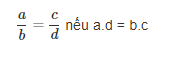 Vậy là trên đây Đọc tài liệu đã hướng dẫn các em hoàn thiện phần giải bài tập SGK Toán 6 Kết nối tri thức: Hoạt động 4 trang 6 Toán lớp 6 Tập 2 Kết nối tri thức. Chúc các em học tốt.